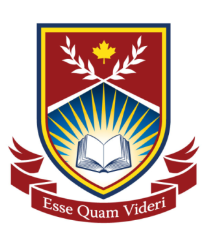 The Westside Schools湖南学者项目简介（招生指南）2019 - 2020文思博学校和湖南师大附中享有多方面的合作，旨在为两校提供更多的教育机会。合作的其中项目之一就是湖南学者倡议。这使每年有两名学生获得全额奖学金到文思博学校学习。详情如下：文思博学校文思博学校培养学生在世界50强大学里取得成功。湖南学者进行两年的成功学习后，将在毕业时获得卑诗省高中毕业文凭（The Dogwood）以及相应的成绩单。这些文件被世界各地的大学所接受。在撰写此文本时，过去的湖南学者正在下列大学学习或已大学毕业（见后附表格）。学年时间微型大学的学年从每年的八月初开始，到六月结束。期间有三个星期的庆祝圣诞节和西方新年的假期，以及在三月的两个星期的春假。具体的日期在本文的2019-2020重要日期部分可以查到。微型大学校制文思博学校是独一无二的。这是一所超越传统学校，重新塑造的高中：我们的根据来自欧洲最新的科学研究：神经系统方面，如何平稳过渡到大学生活和学习，如何正确的使用时间和资源，以及提供必要的时间来进行身体健康、获得心智和情绪上的幸福。微型大学的学年安排如下：学科学习分时间段，每一学习时段总共20天。周一至周四。学生每一个学习时段只学一门学科。全学年周五的安排可以是一些具体可供选择的课程，或者是一些活动。学习时段之间有“间隔”期，用于复习，学生自己组织的活动，来访专家的演讲，阅读和计划，以及增加的放松时间。学生在校学习时间为每天上午9点开始，下午5点结束。每一天的学习安排：首先老师以小组形式教授学生，然后在学生单独做功课时提供帮助，学生并能到Schoology上找到为他们编译的大量的学习资料，Shoology是我们的教学学习管理程序。每个学生都有一名教师来监督和帮助他/她的各方面。我们称这位老师为“辅导老师”，这是沿用牛津大学的制度。教师、辅导老师和学生之间的信任和关系深厚而显著。所有学生都需要努力。学生们被教育成为有责任心的学者，他们要学会聪明地管理时间；所以，所有作业都有“递交期限”和“时间”，如果作业没有按时提交，课程就失败了。除了为学生在大学里取得成功做准备外，我们还提供全面的指导服务，称为“大学通道”。大学通道方案程序该课程旨在确保学生拥有关于大学最好的、最准确的、最新的信息、入学要求、申请日期等。该计划包括：超过30名招生官员访问我们的微型大学，介绍他们的大学并回答问题。为学生收集的当前的，最全面的招生信息。书面申请信的特殊培训。协助填写申请表格。提供对学生非常熟悉的老师的推荐信要求做这项工作的学校人员不断更新自己，使他们了解到大学所作的改变。因此，他们的建议总是最新的。协助完成国际学生的特殊要求（如语言测试、SAT等）提供定期、无限制地获得所有大学事务的专家咨询。请注意：我们的学生在这些方面如果使用校外中介机构是没有帮助的。我们有好几起校外中介机构给了错误的指导和阻挠了正常的大学申请过程。关于大学录取有很多误导的信息 --而我们有真实的信息！生活在温哥华所有国际学生都必须居住在我们认可的寄宿家庭中。我们所有的寄宿家庭都由我们的国际部学生主任定期检查和视察。学生得到舒适的住宿、膳食、洗衣服务和寄宿家庭成员的帮助。除此之外，国际学生服务费还包括以下服务：国际教务处主任的所有帮助机场中转服务：年初、每年的假期和年底；（总共6次）。必要的保险每日往来学校交通按要求安排银行账户、移动电话等购买校服的安排报告、手册、通讯等的翻译每年两次，家长被邀请来访问微型大学；面见微型大学的校职员工以获得学生的最新表现和了解其它有关问题。协助参加教会、俱乐部、运动队等活动。温哥华是一个值得居住的地方。它每年被评为世界上排名前5位的城市之一。我们的空气是干净的，我们的水是纯净的，我们的气候温和。我们的城市是安全的。我们可以参观许多美丽的公园、剧院、电影院、欣赏各种风格的音乐、聚会、运动队——既可以观看也可以亲自参与， 图书馆和餐馆十分方便，可以满足各种口味和预算。湖南学者奖学金方案湖南学者奖学金两名。湖南学者奖学金含全免微型大学学费，计价合加币$ 20,500 ( 二万一千伍佰元加币）。同时，我们还免去了申请入学费加币$ 375, 体验式教育费加币$600，新家庭费加币$3,500, 材料费$750.  因此奖学金总计$26,725.唯一要付的费用是国际生服务费，这是用于寄宿家庭费和上述“生活在温哥华”的各项开销。国际生服务费是加币$19,500.所有国际学生都需参加暑期英语强化课。总计$3500加币，含英语课程费，寄宿家庭费和活动费。具体安排请看下页主要活动日程一览表。申请和测试你们学校将告诉你们如何申报湖南学者的各项手续。文思博微型大学将派出团队在长沙对申请学生面试和评估，而主要的评估内容是英语语言水平。自费生为尊重我们与湖南师大附中的友好校际关系，对没有得到奖学金，但达到我校的录取标准的学生可作减免部分学费的自费生录取，其费用是加币$35,000.微型大学2019 - 2020 学年度主要日程活动一览表（后附“历年湖南学者一览表”）历年湖南学者一览表LIST OF HUNAN SCHOLARS（2007 - 2018）说明：1.大学排名源自2018 US News & world Report全球最佳大学排名；2.以上共11届41人。日期活动注释2019年7月29日 英语强化班学习学生不得早于7月26日，不迟于7月27日到达温哥华。12月19日秋季学期学习最后一天学生外出度假的送机日期是12月20, 20和22共三天。2020年1月13日冬季学期学习第一天开学学生最迟应于1月11日前返校，接机时间是1月4日至1月11日。3月13日冬季学期最后一天学习机场送机时间是从3月14日星期六到3月17日。3月30日春季学期学习第一天开学学生最迟应于3月28日前返校，3月29日不能接机。6月24日全学年最后一天送机时间是6月25, 27 和28 三天学习时间ENROLLMENT YEAR姓名NAME录取及毕业大学情况UNIVERSITY学校排名RANK备注REMARKS2007-2009郭韵ALICE加拿大英属哥伦比亚大学UBC  毕业全球最佳大学第27位现在美国纽约哥伦比亚大学研究生2007-2009黄冠CHRISTINA美国杜克大学毕业DUKE UNIVERSITY全球最佳大学第21位现在美国迪士尼乐园北京办事处工作2007-2009汤宇杰NICK加拿大英属哥伦比亚大学UBC毕业（后在英国剑桥大学研究生毕业）全球最佳大学第27位现在北京平安保险公司工作2008-2010唐莅IRENE加拿大多伦多大学 UT毕业全球最佳大学第20位2008-2010康凯林KAILING加拿大多伦多大学UT毕业全球最佳大学第20位2008-2010徐雅岚SOPHIE加拿大多伦多大学UT毕业全球最佳大学第20位2009-2011凌桦 Tony Hua加拿大西安大略大学UNIV OF WESTERN ONTARIO 毕业2010-2012曾言Yvette加拿大多伦多大学UT毕业全球最佳大学第20位2010-2012杨玙Elly加拿大麦吉尔大学 McGILL毕业全球最佳大学第49位现在香港大学读博士2010-2012欧阳思雨Olivia加拿大多伦多大学UT毕业全球最佳大学第20位现在温哥华工作2010-2012陶品儒Robert澳大利亚国立大学 AUSTRALIA UNIV.毕业全球最佳大学第69位2011-2013方容Echo加拿大多伦多大学UT毕业全球最佳大学第20位现在微软北京总部公关部工作2011-2013叶惠子Rachel加拿大多伦多大学U T毕业全球最佳大学第20位现在加拿大从事设计工作2011-2013孙佳艺Kim英国伦敦中央圣马丁艺术学院毕业世界四大时装设计学院之首现在深圳甲骨文上海分公司工作2012-2014肖湘Matt澳洲墨尔本大学AUSTRALIA UNIV全球最佳大学第26位2014-2016张泽依Zoe加拿大多伦多大学UT全球最佳大学第20位2014-2016彭诗瑶Patricia美国达特茅斯学院 DARTMOUTH COLLEGE美国常春藤盟校之一2014-2016彭家珺Joyce美国密西根大学U OF MICHIGAN全球最佳大学第17位2014-2016张耀允Sean新西兰NEW ZEALAND2014-2016彭浩东Scene英国伦敦中央圣马丁艺术学院世界四大时装设计学院之首2015-2017刘汉儒Henry加拿大多伦多大学U T全球最佳大学第20位2015-2017刘艺纯Cici美国缅因州，贝茨学院Bates College全球最佳大学第23位2015-2017李思颐Hazel美国哥伦比亚大学(获奖学金)全球最佳大学第20位曾赴世界联合学院UWC印度分校学习2015-2017陈婉榕Beverly加拿大西安大略大学UNIV OF WESTERN ONTARIO2016-2018程雨晴Carol加拿大英属哥伦比亚大学UBC 全球最佳大学第27位2016-2018张贺睿捷Margeret英国爱丁堡大学Edinburgh University UK全球最佳大学第30位2016-2018姚昆吾Winston加拿大劳瑞尔大学Wilfrid Laurier University长沙学者CHANGSHA SCHOLAR2016-2018肖晨宇Chenny英国伦敦大学学院UCL全球最佳大学第22位2016-2018廖小青Jane加拿大多伦多大学 UT全球最佳大学第20位2016-2018陈可可Chelsea 美国加州伯克利大学UC BERKLEY ，USA 全球最佳大学第20位2017-2019陈冰昕SAMANTHA文思博在读STUDYING AT MVP OF WS在读2017-2019周思恬LICY文思博在读STUDYING AT MVP OF WS在读2017-2019周嘉兴JASON文思博在读STUDYING AT MVP OF WS在读2017-2019杨臻昊LOUIS文思博在读STUDYING AT MVP OF WS在读2017-2019曾丹萍SONYA文思博在读STUDYING AT MVP OF WSSTART FROM GR 10 2017-2019蔡依影CANDY文思博在读STUDYING AT MVP OF WS在读2018-2020李心怡EMILY文思博在读STUDYING AT MVP OF WS在读2018-2020邹子豪GAVIN文思博在读STUDYING AT MVP OF WS在读2018-2020邱子铭SHIRLEY文思博在读STUDYING AT MVP OF WS在读2018-2020罗菲娅SOPHIA文思博在读STUDYING AT MVP OF WS在读2018-2020葛豪ALLAN文思博在读STUDYING AT MVP OF WSCHANGSHASCHOLAR长沙学者2018-2020杨静宜JANE文思博在读STUDYING AT MVP OF WSFEE PAYING自费